SP19: The Preterite TenseStudent Name: ____________________________________ Student ID Number: ______________________Instructor: _______________________________________ Class Level: ___________Date: ______________For media links in this activity, visit the LLC Spanish Tutoring website. Find your DLA number to see all the resources to finish your DLA.Learning Outcomes: You will be able to… Conjugate regular -ar/-er/-ir verbs in the preterite tense Distinguish when to use the preterite tense Use the preterite tense in sentences you createSection 1: Introduction/PresentationIn Spanish, we use the Preterite and the Imperfect to talk about past events. In a general sense, we use the Preterite to talk about actions or states that are completed in the past. You can learn about the imperfect in a separate DLA.Preterite of Regular -ar/-er-/-ir verbsComprar (-ar verb)Subject—Verb Yo compréTú compraste Él/ella/Ud. compróSubject—Verb  Nosotros/as compramos Vosotros/as comprasteis Ellos/ellas/Uds. compraron Vender (-er verb)Subject—Verb Yo vendí Tú vendiste Él/ella/Ud. vendió Subject—Verb  Nosotros/as vendimos Vosotros/as vendisteis Ellos/ellas/Uds. vendieronEscribir (-ir verb)Subject—VerbYo escribí Tú escribiste Él/ella/Ud. escribió Subject—Verb  Nosotros/as escribimos Vosotros/as escribisteis Ellos/ellas/Uds. escribieron Note: -ar and -er verbs that have a stem change in the present tense do not have one in the preterite! -ir verbs on the other hand, keep the stem change in the preterite.Expressions used with the PreteriteAnoche: last nightAnteayer: the day before yesterdayAyer: yesterdayDe repente: suddenlyDesde..hasta: from.. untilPasado/a (adj.): last; pastEl año pasado: last yearLa semana pasada: last weekUna vez: onceDos veces: twiceYa: alreadyEjemplosEl año pasado terminé de estudiar en Mt. SAC.Bebí tres vasos de agua ayer.¿Quieres un burrito de desayuno? No gracias, ya desayuné hoy.  Section 2: Controlled PracticeComplete the sentences using the verb in parenthesis. Use the correct form of the verb in the preterite.  Use the suggested pronoun to conjugate each verb.Anoche _________ (dormir/ella) ocho horas.La semanada pasada _________ (caminar/yo) media hora todos los días.Ayer ________ (estudiar/nosotros) desde las 5pm hasta las 8pm.Una vez ________ (olvidar/yo) mi código QR de Cleared4. Ahora siempre lo recuerdo.Estaba manejando cuando de repente ___________ (empezar/impersonal -it-) a llover.El verano pasado __________ (trabajar/yo) en Dunkin Donuts desde mayo hasta julio.Anoche __________ (soñar/yo) con mi perro Gabriel.Ayer __________ (beber/ellos) tres vasos de agua.Anteayer ___________ (comer/ustedes) una ensalada con atún para el almuerzo.Una vez ______________ (llegar/nosotros) tarde a la clase de español y la profesora nos regañó. Section 3: Guided PracticeGo to the section 3 website and watch the video. Make sentences in the preterite with the suggested verbs.SonreirBailarTocarJugarMirarCorrer__________________________________________________________________________________________________________________________________________________________________________________________________________________________________________________________________________________________________________________________________________________________________________________________________________________________________________________________________________________________________________________________________________________________________Section 4: ProductionWrite sentences about what you did yesterday/last week/last year. Use the preterite and expressions used with the preterite._______________________________________________________________________________________________________________________________________________________________________________________________________________________________________________________________________________________________________________________________________________________________________________________________________________________________________________________________________Section 5: Practice with a TutorGOOD job! Now make an appointment for Spanish Tutoring on the LLC website.Before your appointment, please fill out the sign-in sheet.When it is time for your appointment, meet your tutor in the Virtual LLC.Grading RubricStudents must succeed in all criteria to pass this DLA.Verification of completion: If you successfully complete this DLA with the tutor, you will receive a stamp on your digital passport. An updated copy of your passport will be emailed to you 1-2 business days after your tutoring appointment.Possible Points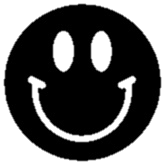 Pass 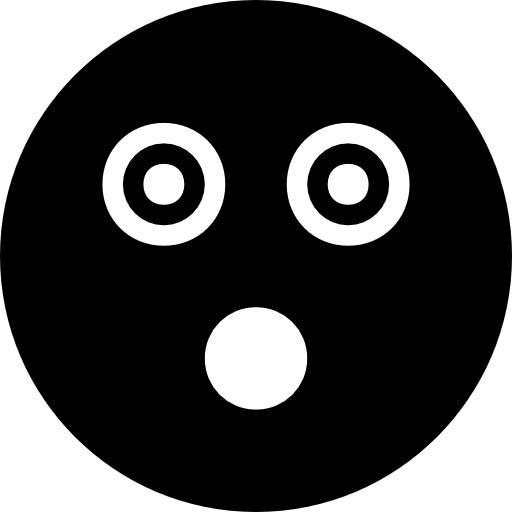 Not Yet PassCompletion  The student completed all of the sections of the DLA.The student has not yet completed all of the section of the DLA.Comprehension/MetacognitionThe student can effectively explain the concepts and skills learned in the DLA.The student cannot yet effectively explain the concepts and skills learned in the DLA.Course ConnectionsThe student can explain the connections between their coursework and the DLA.The student cannot yet explain a connection between their course and DLA.